Supplementary materialsEstimation of the Incidence of Urachal Cancer: A Systematic Review and Meta-Analysis of Registry-Based StudiesCsilla Olah1, András Kubik2,3, Péter Mátrai4, Marie Anne Engh3, Viktória Barna3, Péter Hegyi3,4,5, Henning Reis6, Péter Nyirády2, Tibor Szarvas1,2 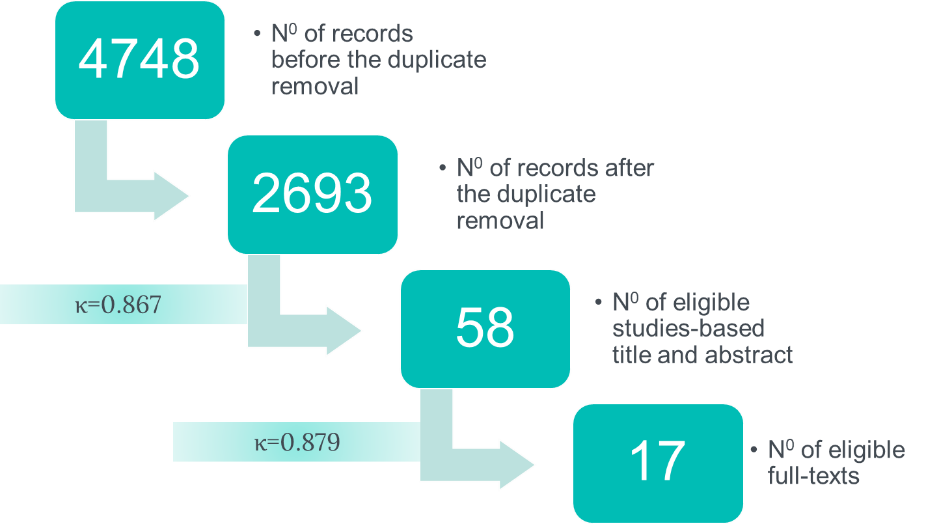 Supplementary Figure 1. Flow chart of the process of paper selection.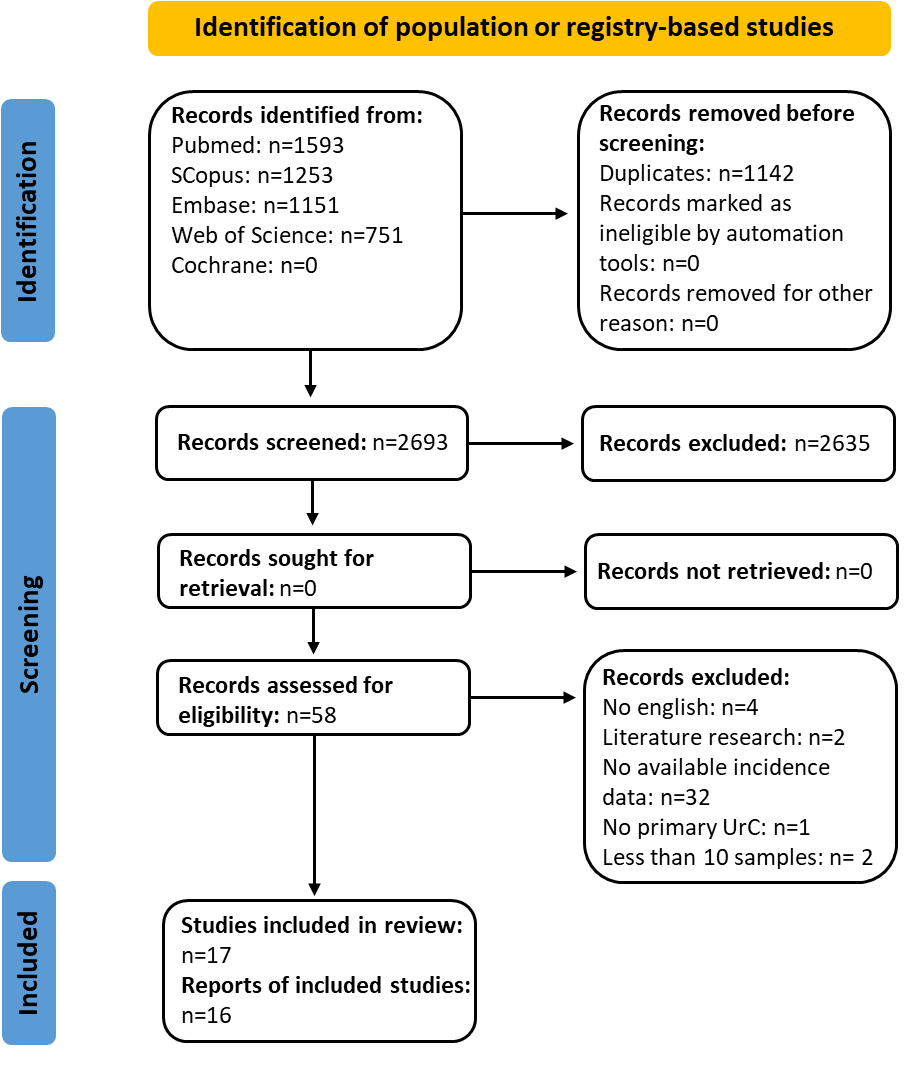 Supplementary Figure 2. PRISMA flow chart with studies used for the present systematic review.Supplementary Table 1. Studies included the present systemic review. BC: bladder caner, UrC: urachal carcinoma.ReferencesCollins DC, Velázquez-Kennedy K, Deady S, Brady AP, Sweeney P, Power DG. National Incidence, Management and Survival of Urachal Carcinoma. Rare Tumors. 2016;8(3):6257. Bruins HM, Visser O, Ploeg M, Hulsbergen-van de Kaa CA, Kiemeney LA, Witjes JA. The clinical epidemiology of urachal carcinoma: results of a large, population based study. J Urol. 2012;188(4):1102-7. Hager T, Kraywinkel K, Szarvas T, Hadaschik B, Schmid KW, Reis H. Urachal Cancer in Germany and the USA: An RKI/SEER Population-Based Comparison Study. Urol Int. 2020;104(9-10):803-809. Pinthus JH, Haddad R, Trachtenberg J, Holowaty E, et al. Population based survival data on urachal tumors. J Urol. 2006;175(6):2042-7.Nagumo Y, Kojima T, Shiga M, et al. Clinicopathological features of malignant urachal tumor: A hospital-based cancer registry data in Japan. Int J Urol. 2020;27(2):157-162. Dursun F, Lim K, Svatek RS, et al. Clinical outcomes and patterns of population-based management of urachal carcinoma of the bladder: An analysis of the National Cancer Database. Cancer Med. 2022;11(22):4273-4282. Darr C, Möller L, Schürger N, et al. Journal of Clinical Oncology 41, no. 6_suppl (February 20, 2023) 480-480.Benjamin DJ, Shrestha A, Fellman A, Cress R, Rezazadeh Kalebasty A. Urachal cancer: A population-based study of 315 cases in California from 1988-2019. Ann of Oncology;2022;33: S1346.  Limonnik V, Samiei A, Abel S, Wegner RE, Vemana G, Mao SS. Urachal carcinoma: A novel staging system utilizing the National Cancer Database. Cancer Med. 2023;12(3):2752-2760. Ding L, Xia B, Zhang Y, Liu Z, Wang J. Web-Based Prediction Models for Overall Survival and Cancer-Specific Survival of Patients With Primary Urachal Carcinoma: A Study Based on SEER Database. Front Public Health. 2022;10:870920. Yu X, Ma C, Wang M, et al. Construction and Validation of Novel Prediction Tools Based on Large Population-Based Database to Predict the Prognosis of Urachal Cancer After Surgery. Front Oncol. 2021;11:718691. Mylonas KS, O Malley P, Ziogas IA, El-Kabab L, Nasioudis D. Malignant urachal neoplasms: A population-based study and systematic review of literature. Urol Oncol. 2017;35(1):33.e11-33.e19.Flammia RS, Chierigo F, Hoeh B, et al. Radical vs partial cystectomy for urachal carcinoma: a population-based analysis. Journal of Urology. https://doi.org/10.1097/JU.0000000000002603.07Luzzago S, Palumbo C, Rosiello G, et al. Survival of contemporary patients with non-metastatic urachal vs. non-urachal adenocarcinoma of the urinary bladder. World J Urol. 2020;38(11):2819-2826. Yu DD, Dong H, Wu ZG, et al. U-shaped relationship of age at diagnosis and cancer-specific mortality in primary urachal adenocarcinoma: a cohort study. Transl Androl Urol. 2020;9(3):1073-1081. Wright JL, Porter MP, Li CI, Lange PH, Lin DW. Differences in survival among patients with urachal and nonurachal adenocarcinomas of the bladder. Cancer. 2006;107(4):721-728. Zhou YW, Long YX, Song K, et al. Anterior wall adenocarcinoma of bladder with similar clinicopathological and prognostic characteristics as common bladder carcinomas should not be treated as or classified into urachal adenocarcinomas. Cancer Med. 2021;10(16):5415-5428. StudyUrC patientsAuthorsPublishedOccurrenceIncidenceDatabasePeriodPeriod HabitantsRisk of BiasAnalysisAnalysisCountrynumber of UrC patientsPMIDUrC/BC ratioestimated for 100.000 year-personsRegistry- or population-based studiesrangeyearsestimated during the study periodJoanna Briggs Institute checklistIncluded for incidence analysisDescriptive (based on clinical data)1.Ireland26Collins et al.277468780.3%0.033National Cancer Registry in Ireland1994-2011184.4MIncludedyesyes2.Netherlands152Bruins et al.229015740.2%0.046Netherlands Cancer Registry1989-20092115.7MIncludedyesyes3.Germany154Hager et al.327843000.2%0.038Robert Koch Institute2011-2015581.3MIncludedyesyes4.Canada62Pinthus et al.16697798< 0.1%0.022Ontario Cancer Registry1976-20022710.3MIncludedyesno5.Japan456Nagumo et al.317930800.4%0.060Hospital-based cancer registry (University of Tsukuba)2008-09 / 2012-20152 / 4127.5MIncludedyesyes6.USA841Dursun et al.35509235no data0.030The National Cancer Database 2004-201613216.1MIncludedyesyes7.Germany121Darr et al. https://doi.org/10.1200/JCO.2023.41.6_suppl.480no data0.056NRW Cancer Registry 2008-20191218MIncludednono8.USA315Benjamin et al. https://doi.org/10.1016/j.annonc.2022.07.1844no data0.029California Cancer Registry 1988-20193233.97MIncludednono9.USA841Limonnik et al.360691750.15%0.030The National Cancer Database2004-201613216.1MIncludednoyes10.USA501Ding et al.35719613no data0.014SEER1975-20184479.8MIncludednono11.USA618Yu et al. 34595114no data0.016SEER1975-20184485.5MIncludednono12.USA420Mylonas et al.27592530no data0.021SEER1988-20122581.1MIncludednono13.USA392Flammia et al.https://doi.org/10.1097/JU.0000000000002603.07no data0.033SEER2004-20161392.6MIncludednono14.USA226Luzzago et al.31960108no data0.019SEER2004-20161392.6MIncludednono15.USA507Yu et al. 32676391no data0.015SEER1973-20154377.5MIncludednono16.USA151Wright et al.16826584no data0.008SEER1973-20023066.4MIncludednono17.USA314Zhou et al. 34278741 no data0.009SEER1975-20164285.5MIncludednono